Ústecký kraj – krajský úřad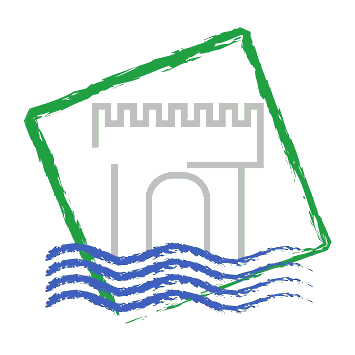 Cestovní zprávaze služební zahraniční cestyDatum cesty:27. 9. 2019Název, cíl a důvod cesty:Setkání kooperačních partnerů přeshraničního projektu MOOREVITAL 2018 – Pokračování ochrany rašelinišť v Krušných horáchHarmonogram cesty:27. 9. 2019  Odjezd z Ústí nad Labem 8:20                     Příjezd Marienberg 9:55                    Jednání 10:00 – 14:00Průběh a výsledky cesty:Předmětem cesty bylo standardní projektové setkání partnerů. Byl dodržen časový i věcný harmonogram programu sestaveného Lead partnerem. Program je přílohou CP. Na závěr setkání se uskutečnila exkurze lokality Mothäuser Heide, kde probíhá realizace opatření ze strany německého partnera Sachsenforst.Spolucestující:Mgr. Jan RothanzlNáklady na cestu hrazeny z:MOOREVITAL 2018  Zpracoval:Ing. Anna LehkáDatum:30. 9. 2019